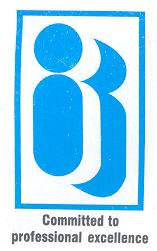 INDIAN INSTITUTE OF BANKING & FINANCE( ISO 9001:2015 Certified )PROGRAMME on “FINANCING SMEs”From 5th June to 9th June, 2017 Venue:Training Hall,Indian Institute of Banking & Finance,Professional Development Centre, South Zone94, Jawaharlal Nehru RoadVadapalani, Chennai – 600026Website: www.iibf.org.inFor Details & Nomination, please contact:          Mr. Mrs. K. MalathyZonal Head
Indian Institute of Banking & FinanceProfessional Development Centre, South Zone
94, Jawaharlal Nehru Road 
Opp to Hotel Ambica Empire,
Vadapalani,  CHENNAI - 600 026
Phone : 044 - 24722990, 24728587Email   : kmalathy@iibf.org.inPROGRAMME on “FINANCING SMEs”BACKGROUND During its 90 years of service, IIBF has emerged as a premier institute in banking and finance education. Considering the emerging requirements of the bankers in the ever changing dynamic environment, IIBF has started providing training programmes for bankers in selected areas. The importance of micro-small-medium enterprises in Indian economy can hardly be overemphasized. Empirical studies show that SME sector presents vast funding opportunity for the commercial banks. The scope for the banks to lend is more for smaller SMEs having a turnover of less than Rs.500 lakhs. The present program on FINANCING SMEs has been designed considering the banks’ needs in the area of SME lending.  PURPOSEThe program envisages confidence building among the participants by improving their appraisal skill and enhancing their knowledge level. The program takes the participants to a logical journey right from scrutiny of loan application to credit decision making.  This dynamic programme is unique in its nature, as a trainee oriented program, with more emphasis on interactions, group discussions, interface with successful small/medium sector entrepreneurs, sharing of experience and exercises, apart from the usual training methods. During the course of the Program, the participants are taken through the entire gamut of the SME lending, enabling them, to return to their work place with added confidence in handling SME credit proposals.  OBJECTIVESThe participants will be able to:To Improve their knowledge and skill in SME credit appraisal.To have comprehensive understanding covering the entire gamut of SME lending. To develop competent credit officials to handle SME portfolio of the banks.CONTENT OVERVIEWLending guide lines – SME Regulatory Guidelines and Lending PoliciesMarket information – Gathering market information, SME Credit rating, External rating agencies, Credit report compilation.Management appraisal, Technical appraisal, Financial appraisal  Financial statement analysis, Ratio analysis, Break even analysis, Funds flow and Cash flow analysisWorking capital assessment - different methods of assessmentAssessment of non fund based limits Term Loan appraisal and assessmentMETHODOLOGYCase Studies, exercises, group discussions, presentations and sharing of experiences.  TARGET GROUPOfficers  identified for functioning in SME finance. DURATION5 days from 5th to 9th June, 2017. The programme starts at 9.45am on 5.6.2017VENUETraining Hall,Indian Institute of Banking & Finance,Professional Development Centre, South Zone94, Jawaharlal Nehru RoadVadapalani, Chennai – 600026FEERs.15,000/- per participant plus service tax @15% i.e. Rs.2,250/- aggregating to Rs.17,250/-(In case of TDS deduction, please send us TDS certificate)Programme fees may be remitted to the credit of Institute’s account with Bank of Baroda,  details of which are given below:Name of the Bank branch: Bank of Baroda, Kurla (West).Account no: 19750200000806  IFSC code: BARB0KURLAX(0 is zero)(PAN No: AAATT3309D and Service Tax No. AAATT3309DSD002)The programme is Non residentialOn specific request, the Institute will facilitate stay arrangements, subject to availability, for the participants. For further details and nomination kindly contact:INDIAN INSTITUTE OF BANKING & FINANCE(ISO 9001:2015 Certified)Professional Development Centre, South Zone94, Jawaharlal Nehru Road, Vadapalani, Chennai – 600026NOMINATION FORMProgramme Title: Financing SMEsDate: From 5th to 9th June 2017(5 Days)                           Programme Type: Non ResidentialTHE PARTICIPANTS NOMINATED:Bank/Organisation: ______________________________________________________Address:_______________________________________________________________                                 ___________________________________________________ Pin Code: __________
Phone:  ______________Fax:  _____________  E-mail: ________________________Fee: Rs.15,000/- per participant plus service tax @15% i.e. Rs.2250/- aggregating to Rs.17250/-(In case of TDS deduction, please send us TDS certificate)Programme fees may be remitted thru NEFT to the credit of Institute’s account with Bank of Baroda, details of which are given below:Name of the Bank branch: Bank of Baroda, Kurla (West).Account no: 19750200000806  IFSC code: BARB0KURLAX(0 is zero)(PAN No: AAATT3309D and Service Tax No. AAATT3309DSD002) Kindly narrate: Programme name; date “from …….to”; number of participant                                                                                                                                                          Please send your nominations at the earliest to:Ms. K. MalathyZonal HeadPhone: +91-44-23721429Mobile :+91 9840860745Email: kmalathy@iibf.org.inMr.S.Vahitha			     Assistant Director  		               	     Phone: +91-44-24728587		                 Mobile: +91  9444445469  Email:  vahitha@iibf.org.inSl.NoName (Mr./Ms./Mrs.)DesignationBranch/OfficeMobile No.and Land Line No.E-mail 123Ms. K. MalathyZonal HeadPhone: +91-44-23721429Mobile :+91 9840860745Email: kmalathy@iibf.org.inMr.S.Vahitha			     Assistant Director  		               	     Phone: +91-44-24728587		                 Mobile: +91  9444445469  Email:  vahitha@iibf.org.in